OZP.261.48.2024.AS					       Załącznik nr 1 do SWZNiniejszy dokument należy opatrzyć zaufanym, osobistym lub kwalifikowanym podpisem elektronicznym. Uwaga! Nanoszenie jakichkolwiek zmian w treści dokumentu po opatrzeniu ww. podpisem może skutkować naruszeniem integralności podpisu, 
a w konsekwencji skutkować odrzuceniem oferty.Nazwa Wykonawcy………………………….Adres wykonawcy:…………………………..NIP…………………………………………….REGON……………………………………….Tel……………………………………………..Adres e-mail………………………………….Regionalny Ośrodek Polityki Społecznej w Rzeszowieul. Hetmańska 935-045 Rzeszów FORMULARZ  OFERTOWYW związku z ogłoszonym postępowaniem przez Regionalny Ośrodek Polityki Społecznej w Rzeszowie w trybie podstawowym bez negocjacji pn.: „usługa polegająca na zapewnieniu moderatorów” w związku z  realizacją projektu pn.: „Społeczna równowaga" 
w ramach programu Fundusze Europejskie dla Rozwoju Społecznego 2021-2027 współfinansowanego ze środków Europejskiego Funduszu Społecznego Plus, Działanie 04.13 Wysokiej jakości system włączenia społecznego.CZĘŚĆ I - usługa zapewnienia moderatora do prowadzenia spotkań sieci współpracy podmiotów polityki społecznej, działających na rzecz włączenia społecznego.Oferuję/oferujemy wykonanie zamówienia za cenę, zgodnie z wymogami SWZ:brutto	...................................... zł	(słownie:....................................................zł) netto	...................................... zł	(słownie:....................................................zł) stawka VAT (%) – jeśli dotyczy ..............................................................................Uwaga! Cena brutto powinna zawierać wszystkie koszty, opłaty i podatki, które poniesie Wykonawca w związku z realizacją przedmiotu zamówienia (w przypadku składania oferty przez osobę fizyczną, nieprowadzacą działalności gospodarczej w cenę należy wkalkulować wszystkie koszty Wykonawcy oraz Zleceniodawcy związane z wynagrodzeniem, takie jak pełny koszt ponoszony przez Zleceniodawcę związany z wypłatą wynagrodzenia - wszystkie obciążenia publicznoprawne, w szczególności składki na ubezpieczenia społeczne, zdrowotne, Fundusz Pracy ciążące na pracodawcy i pracowniku oraz zaliczki na podatek i ewentualnie inne obciążenia przewidziane w odrębnych przepisach).Oświadczam, że do realizacji niniejszego postępowania dysponuję osobą, spełniającą warunki udziału w postępowaniu - - doświadczenie osoby (moderatora) skierowanej do realizacji przedmiotu zamówienia:* w okresie 2 lat  przed upływem terminu składania ofert.CZĘŚĆ II - usługa zapewnienia moderatora do prowadzenia spotkań sieci współpracy PES i OWES oraz spotkań w cyklu zajęć w szkołach średnich, w ramach działań edukacyjnych dotyczących Ekonomii Społecznej dla młodzieży.Oferuję/oferujemy wykonanie zamówienia za cenę, zgodnie z wymogami SWZ:brutto	...................................... zł	(słownie:....................................................zł) netto	...................................... zł	(słownie:....................................................zł) stawka VAT (%) – jeśli dotyczy ..............................................................................Uwaga! Cena brutto powinna zawierać wszystkie koszty, opłaty i podatki, które poniesie Wykonawca w związku z realizacją przedmiotu zamówienia (w przypadku składania oferty przez osobę fizyczną, nieprowadzacą działalności gospodarczej w cenę należy wkalkulować wszystkie koszty Wykonawcy oraz Zleceniodawcy związane z wynagrodzeniem, takie jak pełny koszt ponoszony przez Zleceniodawcę związany z wypłatą wynagrodzenia - wszystkie obciążenia publicznoprawne, w szczególności składki na ubezpieczenia społeczne, zdrowotne, Fundusz Pracy ciążące na pracodawcy i pracowniku oraz zaliczki na podatek i ewentualnie inne obciążenia przewidziane w odrębnych przepisach).Oświadczam, że do realizacji niniejszego postępowania dysponuję osobą, spełniającą warunki udziału w postępowaniu - doświadczenie osoby (moderatora) skierowanej do realizacji przedmiotu zamówienia:* w okresie 2 lat  przed upływem terminu składania ofert.Przedmiot zamówienia wykonam/y do dnia 15.12.2026 r.Warunki płatności: 30 – dniowy termin płatności faktury/rachunku liczony od daty otrzymania prawidłowo wystawionej faktury/rachunku.Oświadczamy, że zapoznaliśmy się z SWZ, załącznikami do SWZ i nie wnosimy do nich zastrzeżeń.Oświadczamy, że akceptujemy załączony do SWZ wzór umowy. Zobowiązujemy się 
w przypadku wyboru naszej oferty do zawarcia umowy na warunkach tam zawartych, w miejscu i terminie wskazanym przez Zamawiającego.Oświadczamy, że w cenie naszej oferty zostały uwzględnione wszystkie opłaty 
i koszty konieczne do zrealizowania całości przedmiotu zamówienia zgodnie   
z wymaganiami opisanymi w SWZ oraz wzorze umowy.Oświadczamy, że uważamy się za związanych niniejszą ofertą od upływu terminu składania ofert do daty wskazanej w specyfikacji warunków zamówienia 
w przedmiotowym postępowaniu.Informujemy, że jesteśmy:   mikroprzedsiębiorstwem,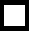    małym lub średnim przedsiębiorstwem,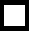    prowadzimy jednoosobową działalność gospodarczą,	osobą fizyczna nieprowadząca działalności gospodarczej	inny rodzaj:……………………………………………….W przypadku wyboru naszej oferty do realizacji niniejszego zamówienia publicznego, umowa z naszej strony będzie podpisywana zgodnie z reprezentacją lub pełnomocnictwem przez:  ……………………………………………     -      ……………..……………………                	Imię i nazwisko                                                              stanowisko ……………………………………………          -            ………………………………….         Imię i nazwisko                                                              stanowiskoNależności z tytułu wykonywania Umowy należy przekazywać na rachunek bankowy nr: …..………….………………………………………………………………………………Oświadczam, że wypełniłam/(-łem) obowiązki informacyjne przewidziane w art. 13 lub art. 14 RODO (rozporządzenie Parlamentu Europejskiego i Rady (UE) 2016/679 z dnia 27 kwietnia 2016r. w sprawie ochrony osób fizycznych  w związku z przetwarzaniem danych osobowych i w sprawie swobodnego przepływu takich danych oraz uchylenia dyrektywy 95/46/WE (ogólne rozporządzenie o ochronie danych) (Dz. Urz. UE L 119 z 04.05.2016, str. 1)) wobec osób fizycznych, od których dane osobowe bezpośrednio lub pośrednio pozyskałem w celu ubiegania się o udzielenie zamówienia publicznego w niniejszym postępowaniu.****** W przypadku gdy Wykonawca nie przekazuje danych osobowych innych niż bezpośrednio jego dotyczących lub zachodzi wyłączenie stosowania obowiązku informacyjnego, stosownie do art. 13 ust. 4 lub art. 14 ust. 5 RODO Wykonawca usuwa treść oświadczenia przez jego wykreślenie.Załącznikami do niniejszego formularza są:……………………………………..…………………………………………………………………………..……………………………………Nazwa IlośćgodzinCena jednostkowanettoza 1 godzinę zegarową usługi (w PLN)Cena jednostkowabruttoza 1 godzinę zegarową usługi (w PLN)Cena łączna netto (zł)Podatek 
Vat %od ceny łącznej nettoWartość łączna brutto (zł)Nazwa abcd = a x bPodatek 
Vat %od ceny łącznej nettoe = a x cUsługa zapewnienia moderatorów852 hL.p.Imię i NazwiskoLiczba dodatkowych przeprowadzonych wydarzeń o charakterze spotkań sieciujących  ponad wymagane 3 stanowiące warunek udziału 
w postepowaniu*Liczba dodatkowych szkoleń w ww. zakresach tematycznych: zmiany w polityce społecznej, rozwój usług społecznych, proces deinstytucjonalizacji, pomoc i integracja społeczna, obszar wspierania rodziny, pieczy zastępczej 
i adopcji  ponad wymagane 3 stanowiące warunek udziału 
w postepowaniu*Liczba dodatkowych przeprowadzonych konferencji/debat w ww. zakresach tematycznych: zmiany w polityce społecznej, rozwój usług społecznych, proces deinstytucjonalizacji, pomoc i integracja społeczna, obszar wspierania rodziny, pieczy zastępczej 
i adopcji  ponad wymagane 3 stanowiące warunek udziału 
w postepowaniu*Liczba dodatkowych  udzielonych min. 100 godzin doradztwa dla podmiotów realizujących zadania w zakresie pomocy i integracji społecznej oraz włączenia społecznego  ponad wymagane 100 godzin stanowiące warunek udziału 
w postepowaniu*1.2.3.Nazwa IlośćgodzinCena jednostkowanettoza 1 godzinę zegarową usługi (w PLN)Cena jednostkowabruttoza 1 godzinę zegarową usługi (w PLN)Cena łączna netto (zł)Podatek 
Vat %od ceny łącznej nettoWartość łączna brutto (zł)Nazwa abcd = a x bPodatek 
Vat %od ceny łącznej nettoe = a x cUsługa zapewnienia moderatorów372 hL.p.Imię i NazwiskoLiczba dodatkowych przeprowadzonych wydarzeń o charakterze spotkań sieciujących  ponad wymagane 3 stanowiące warunek udziału 
w postepowaniu*Liczba dodatkowych przeprowadzonych zajęć edukacyjnych  ponad wymagane 3 stanowiące warunek udziału 
w postepowaniu*Liczba dodatkowych przeprowadzonych konferencji  ponad wymagane 3 stanowiące warunek udziału 
w postepowaniu*Liczba dodatkowych  przeprowadzonych debat ponad wymagane 3 stanowiące warunek udziału 
w postepowaniu*1.2.3.